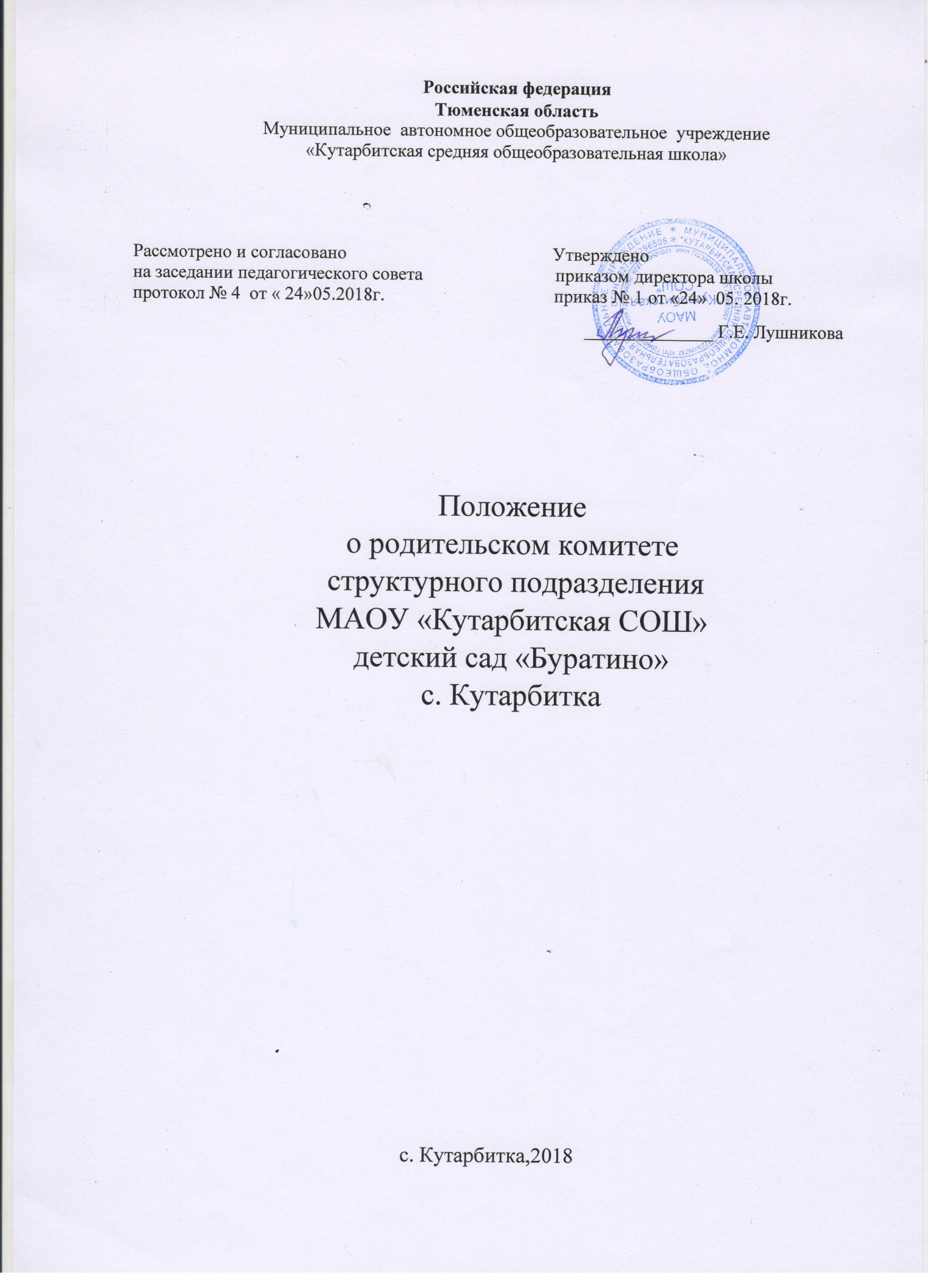                                                     1.Общие положения. 1.1. Настоящее положение регламентирует деятельность родительского комитета структурного подразделения МАОУ «Кутарбитская СОШ» детский сад "Буратино"  с. Кутарбитка, являющегося органом самоуправления образовательного учреждения. 1.2. Положение о родительском комитете принимается на общем родительском собрании детского сада, утверждается и вводится в действие приказом руководителя МАОУ по согласованию с учредителем. Изменения и дополнения в настоящее положение вносятся в том же порядке. 1.3. Родительский комитет возглавляет председатель. Комитет подчиняется и подотчетен общему родительскому собранию детского сада. Срок полномочий комитета - один год (или ротация состава комитета проводится ежегодно на 1/3). 1.4. Для координации работы в состав комитета входит воспитатель детского сада. Деятельность комитета осуществляется в соответствии с Конвенцией ООН о правах ребенка, действующим законодательством РФ в области образования, уставом МАОУ и настоящим положением. Решения комитета являются рекомендательными. Обязательными для исполнения являются только те решения комитета, в целях, реализации которых издается приказ по детскому саду. 2.Основные задачи. Основными задачами комитета являются: 2.1. Содействие администрации структурного подразделения МАОУ «Кутарбитская СОШ» детский сад "Буратино" с. Кутарбитка: В совершенствовании условий для осуществления образовательного процесса, охраны жизни и здоровья воспитанников, свободного развития личности; В защите законных прав и интересов воспитанников;  В организации и проведении общих для ДОУ мероприятий. 2.2. Организация работы с родителями (законными представителями) воспитанников ДОУ по разъяснению их прав и обязанностей, значения всестороннего воспитания ребенка в семье. 3. Компетенция родительского комитета. Координирует деятельность родительских комитетов групп. Проводит разъяснительную и консультативную работу среди родителей (законных представителей) воспитанников об их правах и обязанностях. Оказывает содействие в проведении общих для Учреждения мероприятий. Участвует в подготовке Учреждения к новому учебному году. Совместно с администрацией Учреждения контролирует организацию качества питания воспитанников, медицинского обслуживания. Оказывает помощь администрации Учреждения в организации и проведении общих родительских собраний Учреждения. Рассматривает обращения в свой адрес, а также обращения по вопросам, отнесенным к компетенции родительского комитета, по поручению руководителя Учреждения. Обсуждает локальные акты Учреждения по вопросам, входящим в компетенцию комитета. Принимает участие в организации безопасных условий осуществления образовательного процесса, соблюдения санитарно-гигиенических норм и правил. Взаимодействует с общественными организациями по вопросам дошкольного образования. Взаимодействует с другими органами самоуправления Учреждения по вопросам проведения общих мероприятий детского сада и другим вопросам, относящимся к компетенции комитета 4. Права родительского комитета. В соответствии с компетенцией, установленной настоящим положением, комитет имеет право:  4.1. Вносить предложения администрации, органам самоуправления ДОУ и получать информацию о результатах ее рассмотрения. 4.2. Обращаться за разъяснениями в учреждения и организации. Заслушивать и получать информацию от администрации ДОУ, его органов самоуправления. Вызывать на свои заседания родителей (законных представителей) воспитанников по представлениям родительских комитетов групп. Принимать участие в обсуждении локальных актов ДОУ. Давать разъяснения и принимать меры по рассматриваемым обращениям. Выносить общественное порицание родителям, уклоняющимся от воспитания детей в семье. Поощрять родителей (законных представителей) воспитанников за активную работу в комитете, оказание помощи в проведении общих мероприятий детского сада и т д. Разрабатывать и принимать локальные акты. Председатель комитета может присутствовать (с последующим информированием комитета) на отдельных заседаниях педагогического совета, других органов самоуправления по вопросам, относящимся к компетенции родительского комитета. 5. Ответственность родительского комитета. Комитет отвечает за: Выполнение плана работы. Выполнение рекомендации и решений комитета. Установление взаимопонимания между руководством ДОУ и родителями (законными представителями) воспитанников в вопросах семейного и общественного воспитания. Качественное принятие решений в соответствии с действующим законодательством. Бездействие отдельных членов комитета или всего комитета. Члены комитета, не принимающие участия в его работе, по представлению председателя комитета могут быть отозваны избирателями. 6. Организация работы. В состав родительского комитета входят представители родителей (законных представителей) воспитанников по одному от каждой группы. Представители в комитет избираются ежегодно на родительских собраниях групп в начале учебного года. Численный состав комитета ДОУ определяет самостоятельно. Из своего состава комитет избирает председателя, секретаря. Комитет работает по разработанным и принятым им регламенту работы и плану, которые согласуются с руководителем ДОУ. О своей работе комитет отчитывается перед общим родительским собранием не реже двух раз в год. Комитет правомочен выносить решения при наличии на заседании не менее половины своего состава.   Решения принимаются простым большинством голосов. Переписка комитета по вопросам, относящимся к его компетенции, ведется от имени ДОУ, документы подписывает директор и председатель комитета. 7. Делопроизводство. Комитет ведет протоколы своих заседаний и общих родительских собраний детского сада в соответствии с Инструкцией о ведении делопроизводства в образовательном учреждении. Протоколы хранятся в методическом кабинете ДОУ. Ответственность за делопроизводство в комитете возлагается на председателя комитета или секретаря. 